Como solicitar auxílio financeiro para eventos?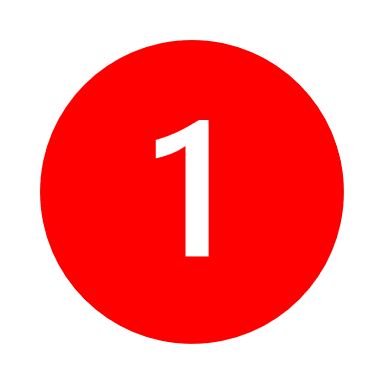 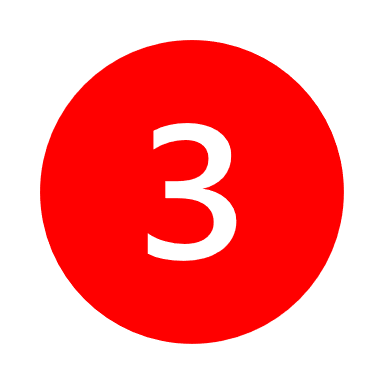 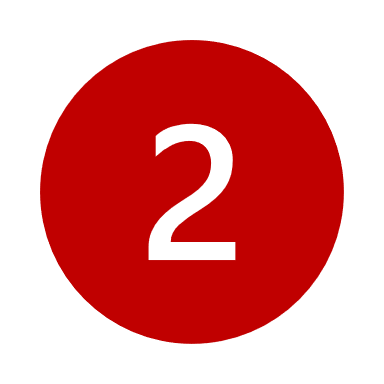 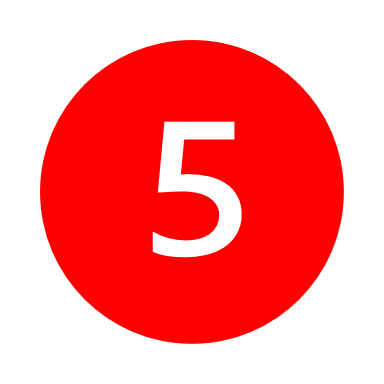 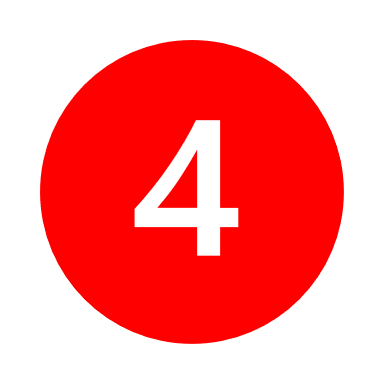 1 – Acessar o formulário SOLICITAÇÃO DE AUXÍLIO PARA PARTICIPAÇÃO EM EVENTOS EXTERNOS COM PUBLICAÇÃO no site do Campus. Procure pela aba EXTENSÃO e clique em AUXÍLIOS ESTUDANTIS.2 – Preencher o formulário e anexar a documentação comprobatória (confirmação de aprovação do trabalho, folder do evento e declaração do orientador) em data antecedente ao evento (mínimo: 20 dias).3 - Entregar a documentação na Gerência de Extensão.4 – Aguardar informação deferimento ou indeferimento da solicitação.5 – Ao retornar da viagem, apresentar à Gerência de Extensão a prestação de contas. Em caso de deferimento da solicitação, anexar notas fiscais, recibos, comprovante de pagamento de taxa de inscrição, passagens e comprovação de apresentação do trabalho.